Concerned About Taking the COVID-19 Vaccine? Not Sure Which to Take? The Health and Wellness Ministry presents the following:COVID-19 Vaccines Authorized for Emergency Use:Pfizer-BioNTech COVID-19 Vaccinehttps://www.fda.gov/emergency-preparedness-and-response/coronavirus-disease-2019-covid-19/pfizer-biontech-covid-19-vaccineModerna COVID-19 Vaccinehttps://www.fda.gov/emergency-preparedness-and-response/coronavirus-disease-2019-covid-19/moderna-covid-19-vaccine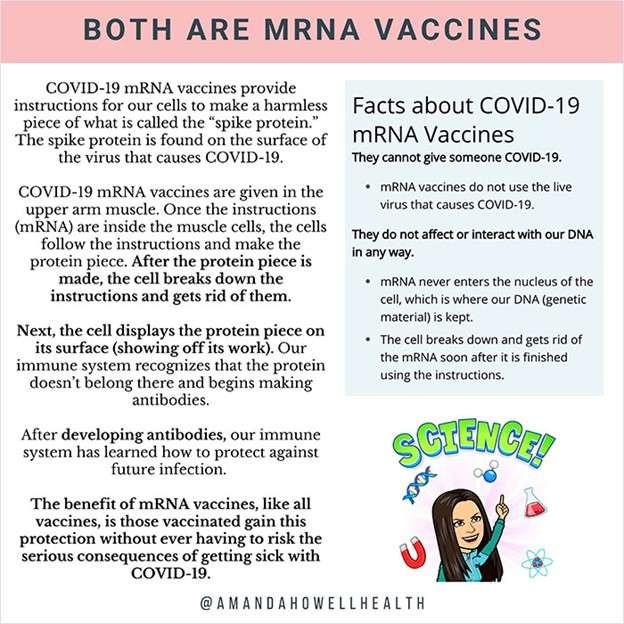 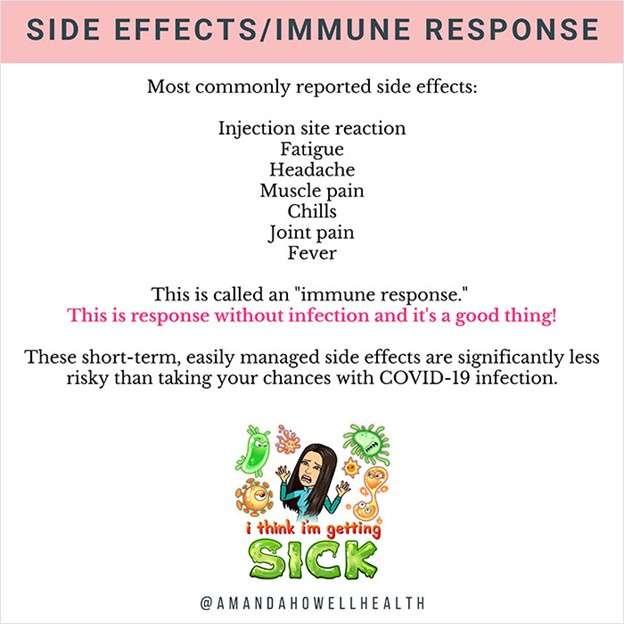 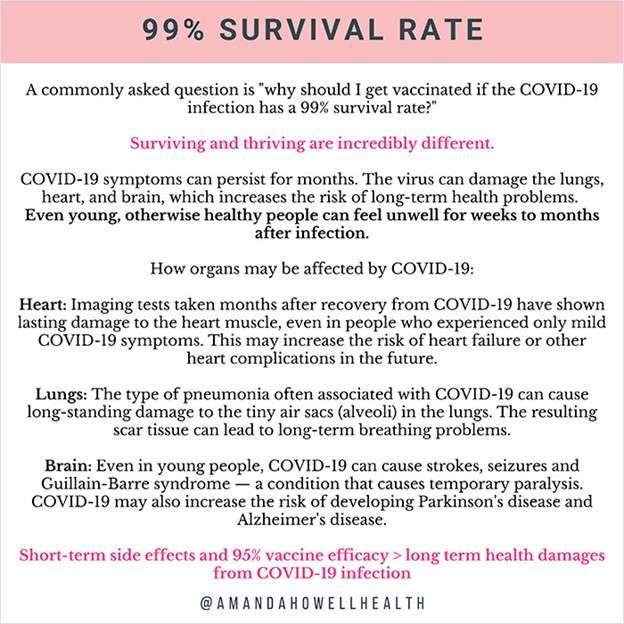 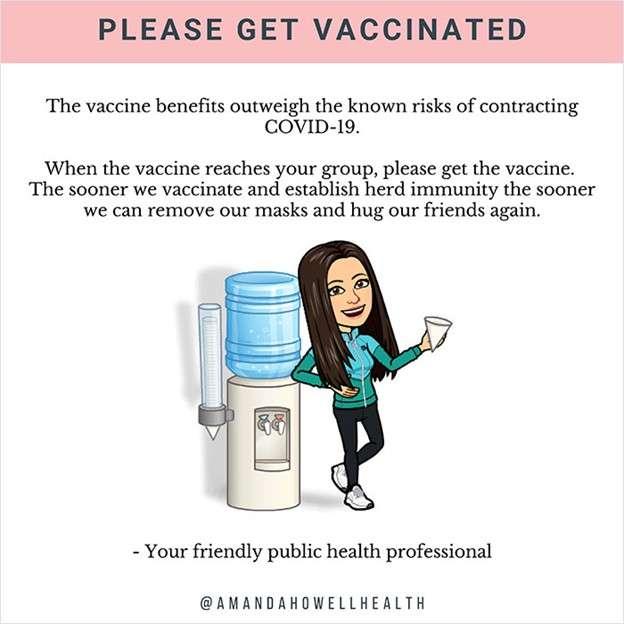 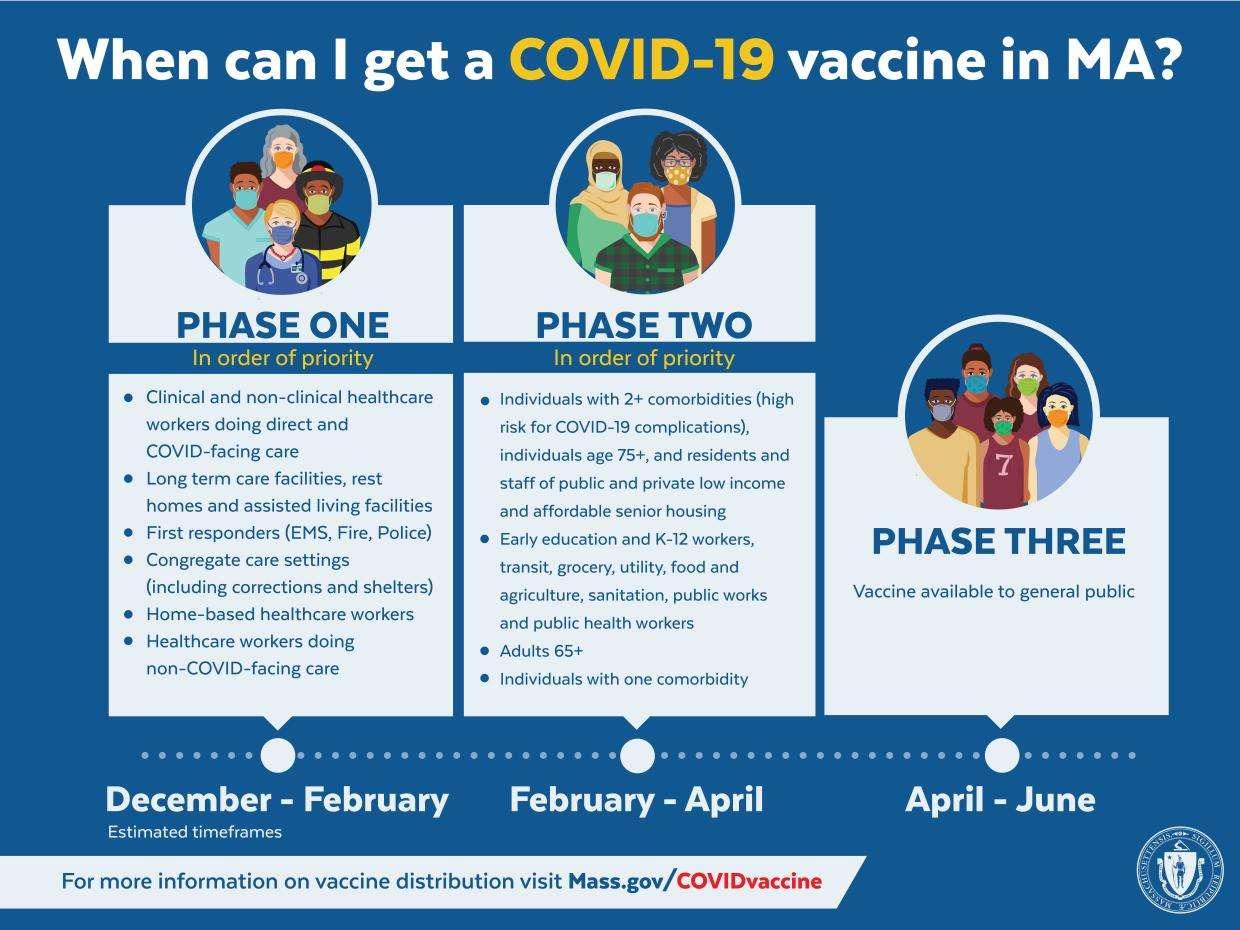 